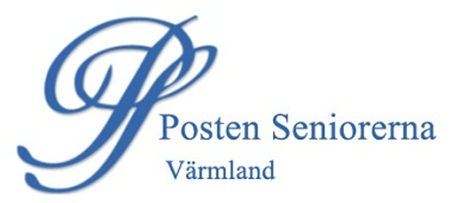 Verksamhetsberättelse2022Värmländsk ordlistaStyrelsen under verksamhetsåret 2022Ulla Sjöberg    		ordförandeTommy Thörnqvist		kassörIngela Sjöblom		sekreterareIng-Marie Haraldsson		ledamotBengt Albinsson		ledamotJohn Gunnarsson		ledamotHåkan Bengtsson		ledamotErsättareVivianne Storm, och Lisbeth Hjortsberg.RevisorerStig Malmgren och Carina Persson med Monica Sundberg ochLeif Petersson som ersättare.ValberedningenKlaes Lindau (sammankallande), Lena Spångberg och Elisabeth Östberg.MötenStyrelsen har haft 5 protokollförda möten under året.MedlemmarAntal medlemmar per den 31 december 2022 var 124 (varav 24 anhöriga).En minskning med 5 jämfört med föregående år.Under året har tillkommit 6 nya medlemmar och 11 har avslutat sittmedlemskap.Årsmötet hölls den 22 februari.Fakta om årsmötet redovisas på följande sida!Karlstad den 31 januari 2023Ulla Sjöberg 		Tommy Thörnqvist		Ingela SjöblomBengt Albinsson             Ing-Marie Haraldsson          Håkan Bengtsson         John GunnarssonAktiviteter 202222 februari	Årsmöte i Vårt Hus i Skattkärr. Antal deltagare var 32 .	Före mötet bjöds på en god gourmettallrik, dricka och kaffe.Till ordförande vid mötet valdes Robin Sundberg.Förhandlingar genomfördes på sedvanligt sätt. Styrelsen fick ansvarsfrihet och efter några omval fick styrelsen klartecken att under resten av året ordna verksamheten enligt förevisad sammanställning. Årsmötet avslutades av föreningens ordförande.20 april	Studiebesök på en lantgård i Väse. Antalet deltagare var 20 . Vi såg lösgående 	kor i ladugården och hur de mjölkades av en robot. I byggnader runtomkring hälsade vi 	på kalvar och ungkvigor. Vid lite fika berättade gårdens ägare om verksamheten.	Efteråt träffades vi på en vägkrog och åt en bit mat i restaurangen.10 maj 	Resa till Kinnekulle. Vi var 18 medlemmar som vid en rundresa med buss på väg till Kinnekulle besökte en massa sevärdheter i Västergötland. Efter ett stopp vid Husby kyrka fortsatte vi till Råbäcks slott och naturreservatet Munkängarna där vi såg ramslöken blomma. Sedan besökte vi Falkängens hantverksgata vid Hällekis och efter en god lunch var vi till Dafgårds fabriksbutik i Källby. Vi var även till Tegelmagasinet i Järpås och Rörstrands Outlet i Lidköping innan färden gick hemåt.15 juni	Räkkryssning med Stella Polaris. Antalet deltagare var 26 . Under en 3,5 	timmes färd med en turbåt i Vänerns norra skärgården ,söder om Karlstad, kunde vi äta hur mycket räkor vi orkade från en riklig och inbjudande buffè .	22 okt 	Resa med Teaterexpressen till Säffle för att se musikalen ”Såsom i Himmelen”. Antalet deltagare var 26 . Resan till Säffle skedde som tidigare år i gamla restaurerade järnvägsvagnar där vi satt skönt och pratade. Framme i Säffle bjöds vi på en välsmakande middag innan 	musikalen började.  Föreställningen var en musikal som baserades på Kay Pollaks prisbelönta film med samma namn från 2004. I föreställnings paus fick vi sträcka på benen samt dricka kaffe med en kaka till. Under hemresan med tåget efter föreställningen fick vi kaffe och smörgås medan vi satt och småpratade.7 december	Julbordet på Elite Stadshotell i Karlstad. Antalet deltagare var 43 varav en 	icke medlem. Innan maten bjöds vi på glögg och pepparkakor. 	Julbordsbuffèn var liksom tidigare år inbjudande dukat med olika sorter av sill, lax och 	varma rätter. Efter att vi hade försett oss av maten fanns det dessert, godis och 	kaffe att avsluta måltiden med.De planerade aktiviteterna 2-7 maj Resa till Rügen och den 30 augusti Resa till Östergötland blev inställda på grund av för få anmälda.